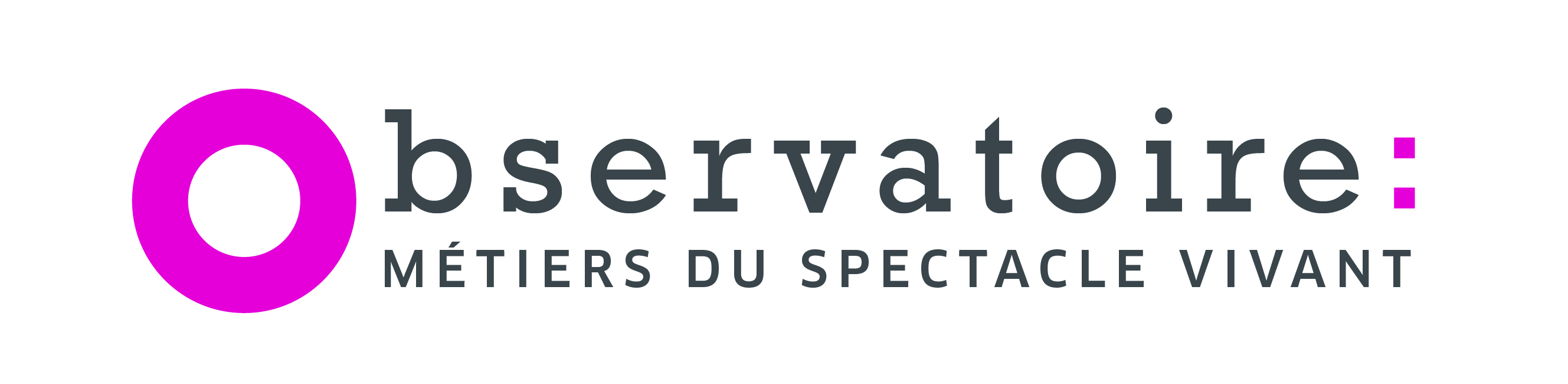 Métier :	 Administrateur de tournées  / Administratrice de tournéesFaire le point sur ses compétencesUn outil de positionnement individuel pour réfléchir à son parcoursIdentifier ses atouts Quelles sont mes compétences les plus solides ? Mes capacités et mon expérience sont-elles reconnues ?Repérer ses lacunesQuelles compétences renforcer ? Dans quel(s) domaine(s) se perfectionner ? Préparer un recrutementMon profil correspond-il aux attendus ? Que mettre en avant dans ma candidature ? Se projeter dans l’avenir Vers quels autres métiers serait-il possible d’évoluer ? Quelles compétences valoriser dans le cas d’une reconversion ?Après ce positionnement, les possibilités pour aller de l’avant : - dialoguer avec l’employeur, notamment lors de l’entretien professionnel - se former pour actualiser ses compétences, se perfectionner, évoluer ou se reconvertir- effectuer une VAE (Validation des acquis de l’expérience) pour obtenir une certification- rencontrer un conseiller en évolution professionnelle (CEP)- faire un bilan de compétencesSelon votre situation, informez-vous auprès de l’Afdas, l’APEC, Pôle emploi, le réseau Cap emploi…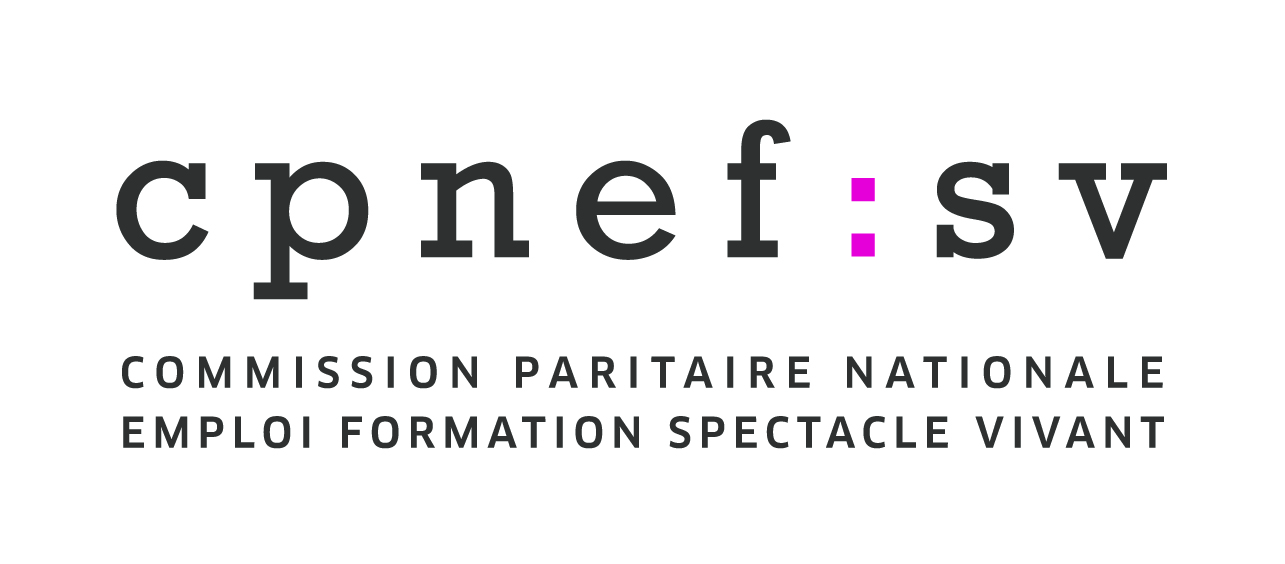 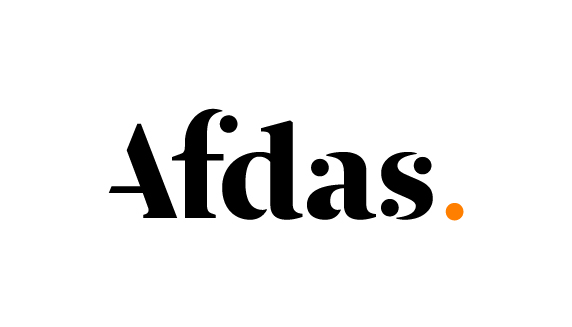 Faire le point sur ses compétences 		Administrateur de tournées /  Administratrice de tournées -  Spectacle vivant(*) Les compétences spécifiques au spectacle vivant sont distinguées des compétences transversales qui sont mobilisées dans d’autres secteurs professionnels.(**) La liste des compétences est indicative et non exhaustive. Elle a été élaborée à partir des référentiels métiers de la CPNEF-SV / Observatoire prospectif des métiers (2015)Domaines de compétenceType de compétence (*)Type de compétence (*)Compétences requises (**)Compétences requises (**)Niveau de compétenceNiveau de compétenceNiveau de compétenceNiveau de compétenceNiveau de compétenceNiveau de compétenceNiveau de compétenceNiveau de compétenceDomaines de compétenceType de compétence (*)Type de compétence (*)Compétences requises (**)Compétences requises (**)non acquisnon acquisde basede baseintermédiaireintermédiairemaîtrisemaîtrisePilotage / StratégiePilotage / StratégieSpécifique au spectacle vivantSpécifique au spectacle vivantAnticiper et organiser la logistique de la tournée d’un spectacleAnticiper et organiser la logistique de la tournée d’un spectaclePilotage / StratégiePilotage / StratégieSpécifique au spectacle vivantSpécifique au spectacle vivantAnticiper et organiser la logistique de la tournée d’un spectacleAnticiper et organiser la logistique de la tournée d’un spectaclePilotage / StratégiePilotage / StratégieSpécifique au spectacle vivantSpécifique au spectacle vivantExpliciter les étapes, les moyens et les contraintes du projet et les communiquer auprès des parties prenantes du projet de production en vue de décisions adéquatesExpliciter les étapes, les moyens et les contraintes du projet et les communiquer auprès des parties prenantes du projet de production en vue de décisions adéquatesSuivi contrôleSuivi contrôleSpécifique au spectacle vivantSpécifique au spectacle vivantNégocier des ajustements d’organisation et de moyens avec les parties prenantes du projet de productionNégocier des ajustements d’organisation et de moyens avec les parties prenantes du projet de productionSuivi contrôleSuivi contrôleTransversal / tous secteursTransversal / tous secteursUtiliser des outils de suivi et d’évaluation d’une activitéUtiliser des outils de suivi et d’évaluation d’une activitéComptabilité / Budget / FinanceComptabilité / Budget / FinanceSpécifique au spectacle vivantSpécifique au spectacle vivantEtablir, suivre, analyser un budget de tournéeEtablir, suivre, analyser un budget de tournéeComptabilité / Budget / FinanceComptabilité / Budget / FinanceTransversal / tous secteursTransversal / tous secteursGérer un budgetGérer un budgetComptabilité / Budget / FinanceComptabilité / Budget / FinanceTransversal / tous secteursTransversal / tous secteursNégocier des dépenses Négocier des dépenses Comptabilité / Budget / FinanceComptabilité / Budget / FinanceTransversal / tous secteursTransversal / tous secteursAppliquer les règles comptables liées à la nature juridique de son entreprise et à la nature des projets menésAppliquer les règles comptables liées à la nature juridique de son entreprise et à la nature des projets menésCommercialisation / ContratCommercialisation / ContratTransversal / tous secteursTransversal / tous secteursExécuter des contrats commerciaux, de propriété intellectuelleExécuter des contrats commerciaux, de propriété intellectuelleRéglementationRéglementationSpécifique au spectacle vivantSpécifique au spectacle vivantAppliquer les réglementations liées au spectacle vivant : droit social, droit fiscal, règlements de sécurité, droit commercial, propriété intellectuelle…Appliquer les réglementations liées au spectacle vivant : droit social, droit fiscal, règlements de sécurité, droit commercial, propriété intellectuelle…RéglementationRéglementationTransversal / tous secteursTransversal / tous secteursMener une veille juridique, fiscale et sociale permanenteMener une veille juridique, fiscale et sociale permanenteEncadrementEncadrementTransversal / tous secteursTransversal / tous secteursEncadrer et coordonner une équipe en déplacement Encadrer et coordonner une équipe en déplacement Relations publiquesRelations publiquesTransversal / tous secteursTransversal / tous secteursCréer et entretenir des relations avec l’ensemble des services de l’entreprise et avec l’ensemble des interlocuteurs concernés par le projetCréer et entretenir des relations avec l’ensemble des services de l’entreprise et avec l’ensemble des interlocuteurs concernés par le projetAdministratifAdministratifTransversal / tous secteursTransversal / tous secteursEffectuer des démarches administrativesEffectuer des démarches administrativesAdministratifAdministratifTransversal / tous secteursTransversal / tous secteursRemplir, classer, transmettre des documents administratifsRemplir, classer, transmettre des documents administratifsEnvironnement professionnelEnvironnement professionnelSpécifique au spectacle vivantSpécifique au spectacle vivantPosséder une culture artistique avérée Posséder une culture artistique avérée Environnement professionnelEnvironnement professionnelSpécifique au spectacle vivantSpécifique au spectacle vivantAssurer une veille sur les évolutions artistiques et techniques dans la (les) discipline(s) de son entreprise.Assurer une veille sur les évolutions artistiques et techniques dans la (les) discipline(s) de son entreprise.Environnement professionnelEnvironnement professionnelSpécifique au spectacle vivantSpécifique au spectacle vivantIdentifier les parties prenantes impliquées dans les productionsIdentifier les parties prenantes impliquées dans les productionsEnvironnement professionnelEnvironnement professionnelSpécifique au spectacle vivantSpécifique au spectacle vivantIdentifier les réseaux locaux, nationaux, voire internationaux du spectacle vivant – en particulier les réseaux de la (des) discipline(s) de son entreprise Identifier les réseaux locaux, nationaux, voire internationaux du spectacle vivant – en particulier les réseaux de la (des) discipline(s) de son entreprise Environnement professionnelEnvironnement professionnelSpécifique au spectacle vivantSpécifique au spectacle vivantMener une veille permanente sur son secteur.Mener une veille permanente sur son secteur.Environnement professionnelEnvironnement professionnelSpécifique au spectacle vivantSpécifique au spectacle vivantPour les projets internationaux, identifier les lieux ressources et rechercher les informations relatives aux réglementations des pays concernés liées au spectacle vivant Pour les projets internationaux, identifier les lieux ressources et rechercher les informations relatives aux réglementations des pays concernés liées au spectacle vivant LanguesLanguesTransversal / tous secteursTransversal / tous secteursÉventuellement communiquer avec les parties prenantes du projet en une ou plusieurs languesÉventuellement communiquer avec les parties prenantes du projet en une ou plusieurs languesBureautiqueBureautiqueTransversal / tous secteursTransversal / tous secteursMaîtriser des logiciels de bureautique – a minima un tableur, un traitement de texte, une base de données –, le cas échéant un logiciel spécifique de gestion de spectacles et des outils de communication numériqueMaîtriser des logiciels de bureautique – a minima un tableur, un traitement de texte, une base de données –, le cas échéant un logiciel spécifique de gestion de spectacles et des outils de communication numérique